В России 23 февраля отмечается день защитника Отечества – любимый всеми праздник. 23 февраля прошла Всероссийская акция «Защитим память героев» по инициативе партии «Единая Россия».   Инициатором акции выступил руководитель думских единороссов Сергей Неверов. Сегодня в г. Невинномысске граждане, общественники и депутаты всех уровней возложили цветы к захоронениям, обелискам и мемориалам Великой Отечественной войны в честь павших в годы Великой Отечественной во имяПобеды.Всероссийская акция предназначена для привлечения всех граждан страны почтить память погибших, проявить гражданскую ответственность, патриотизм, показать пример детям и подросткам, оказать помощь ветеранам, порадовать их вниманием и уважением. Юнармейцы нашей школы приняли участие в данной акции во главе с руководителем отряда « Юнармия » Гислером Вадимом Витальевичем. Участие в акции приняли : А.А.Маринов, председатель профсоюзного комитета «Невинномысская ГРЭС» ПАО «Энел России», председатель боевого братства г.НевинномысскаИ.С.Кушба, , председатель совета ветеранов отдела МВД России по г.Невинномысску Г.М. Шмитляйн , председатель территориального объединения профсоюзов Т.Д.Габитова , учащиеся школ города и все желающие.Воинские захоронения, где ребята возлагали цветы, представляют собой шесть надгробий, объединенных в мемориальный комплекс  «Братские и одиночные могилы» .По середине мемориального комплекса возвышается стальной факел, символизирующий память о погибших. Л.Н.Оганян, классный руководитель 11 класса МБОУ СОШ №5  им Куликова, почетный гражданин города Невинномысска, прочитала стихотворение и объявила минуту молчания. После минуты молчания все возложили цветы к мемориальному комплексу.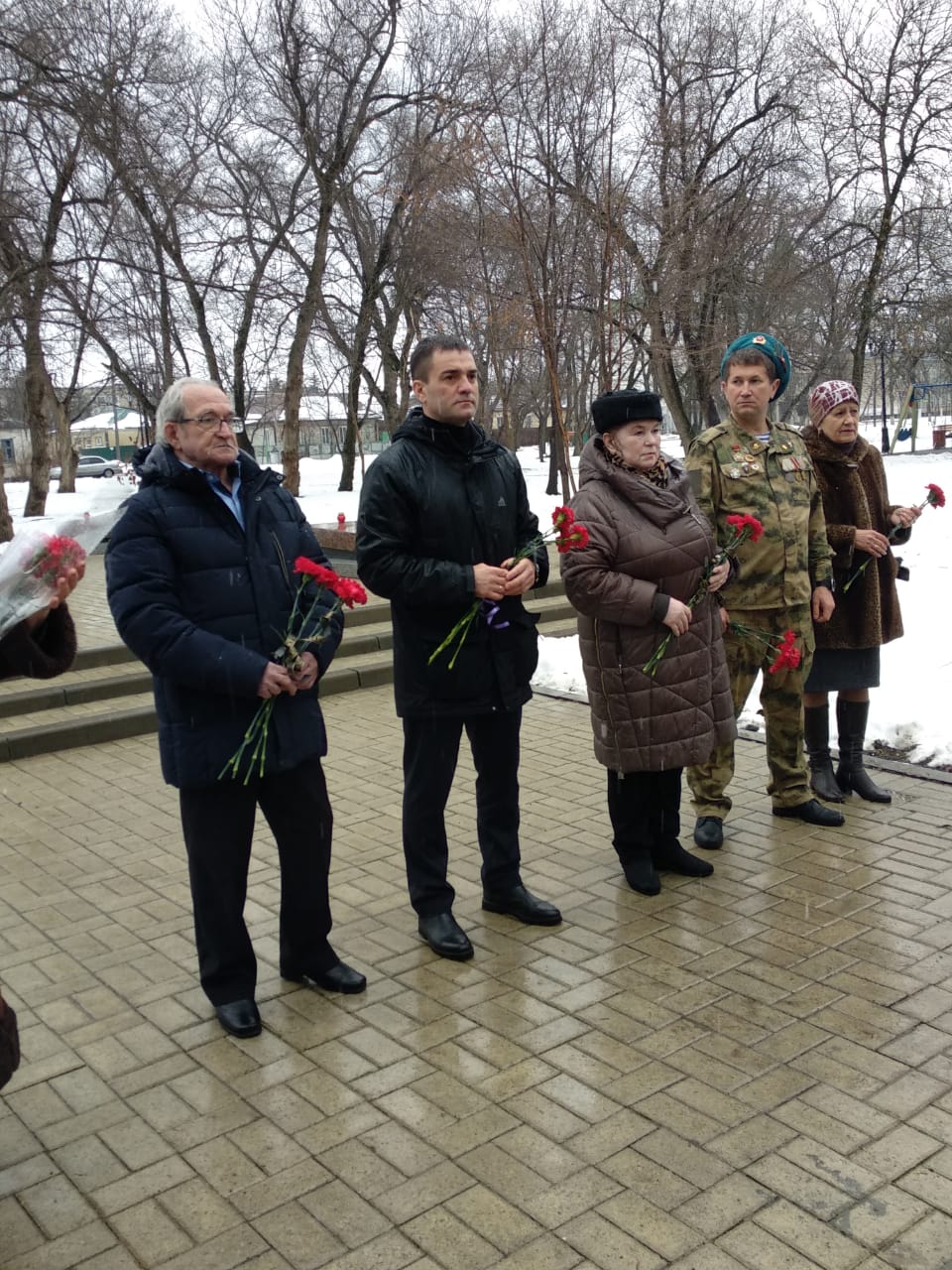 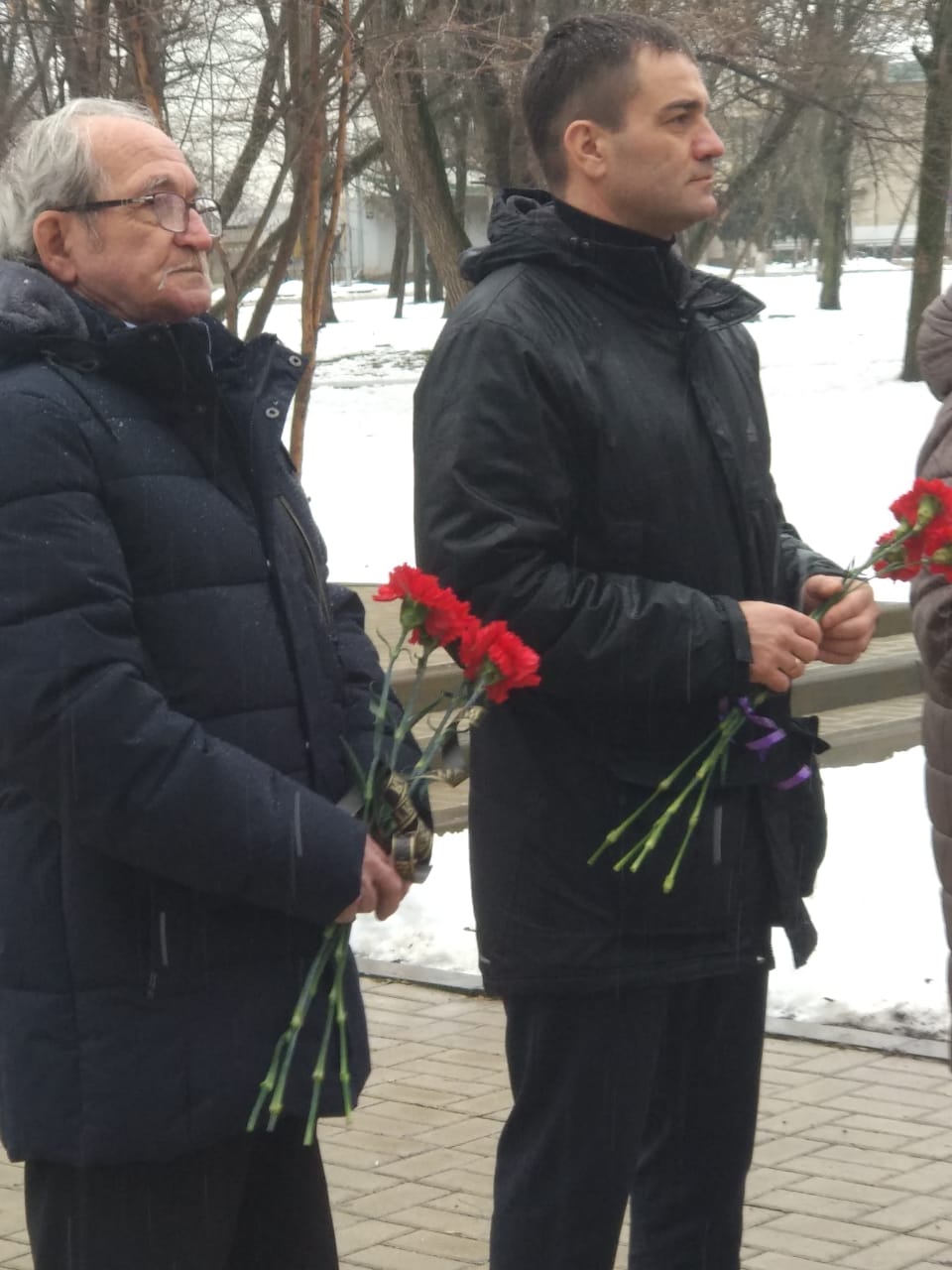 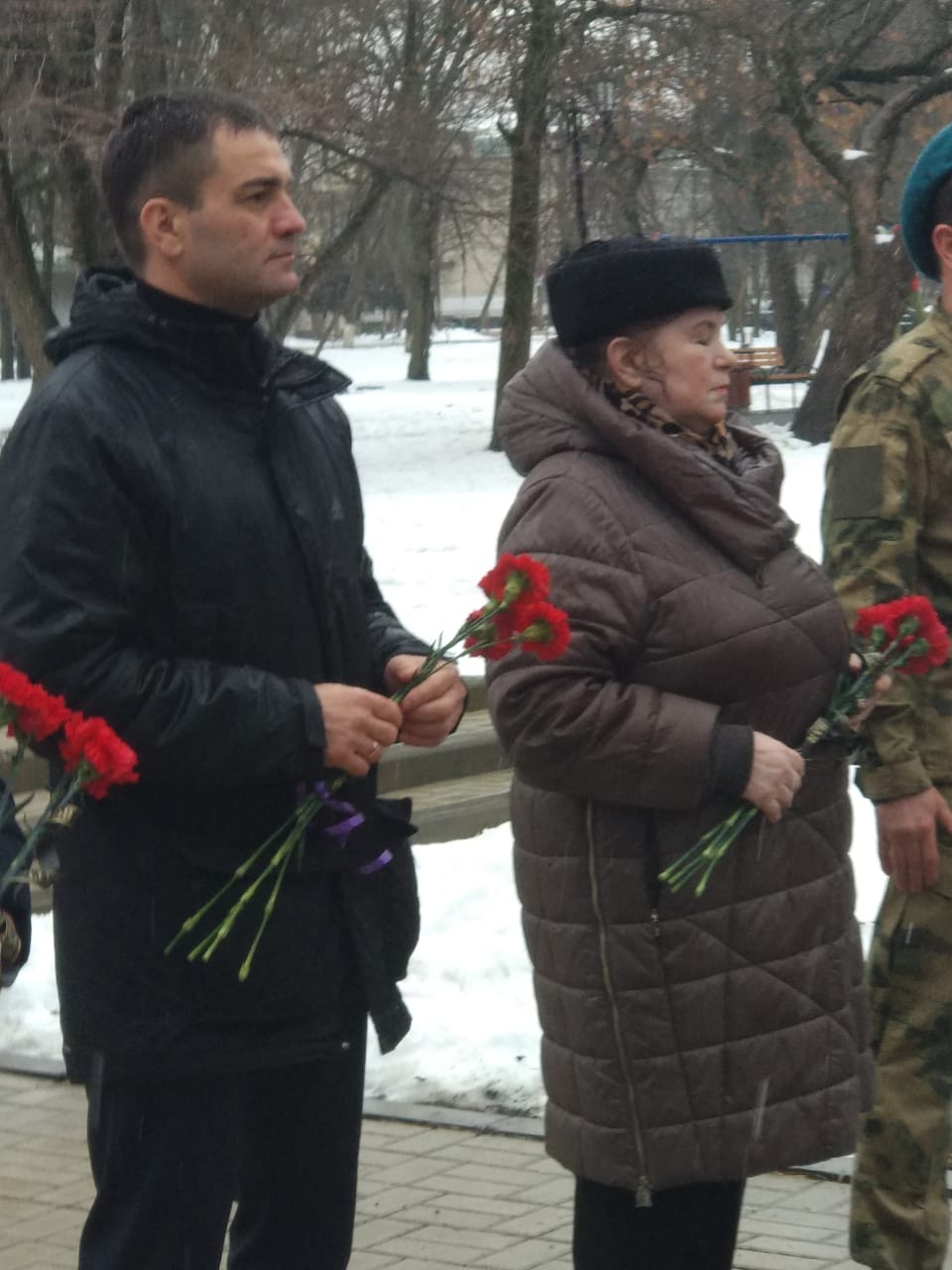 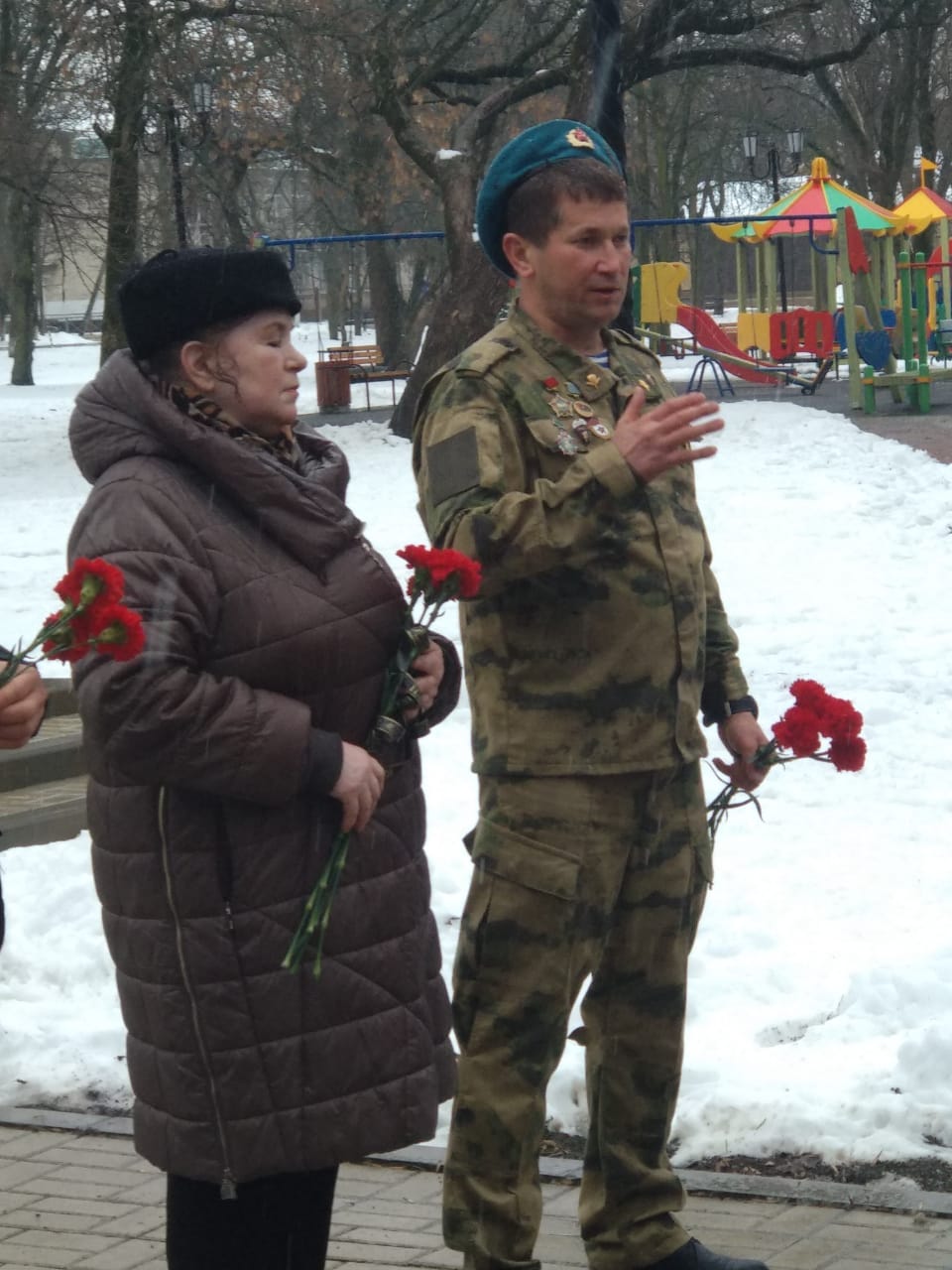 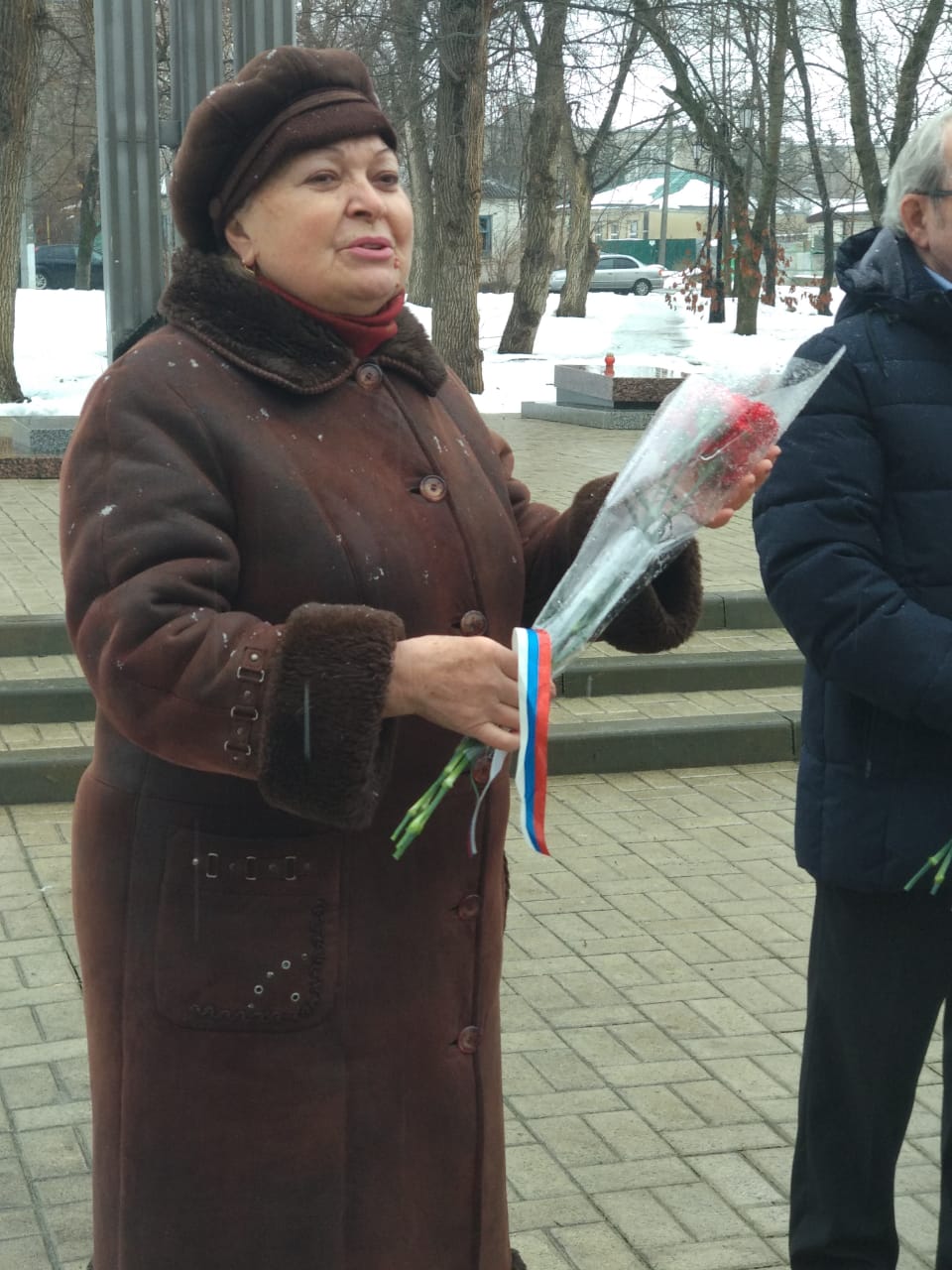 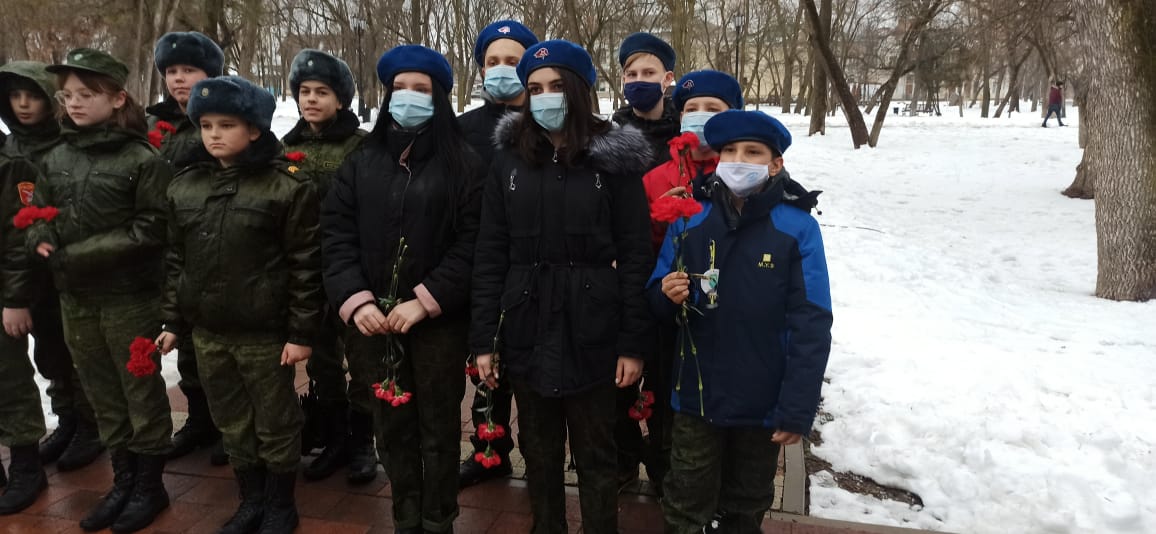 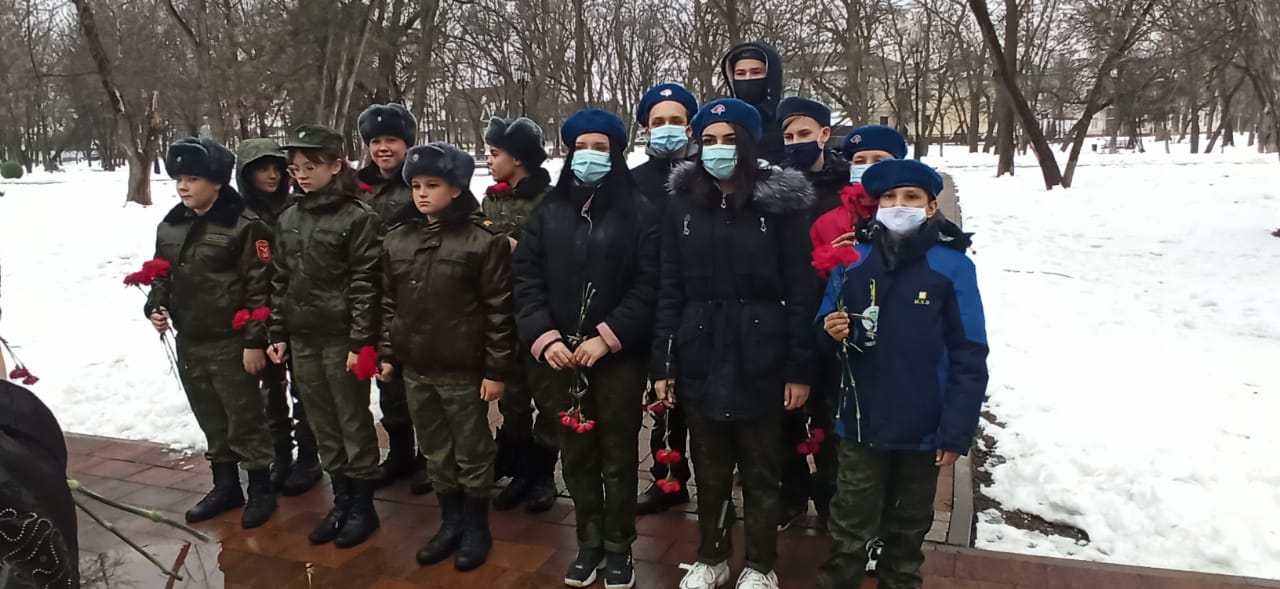 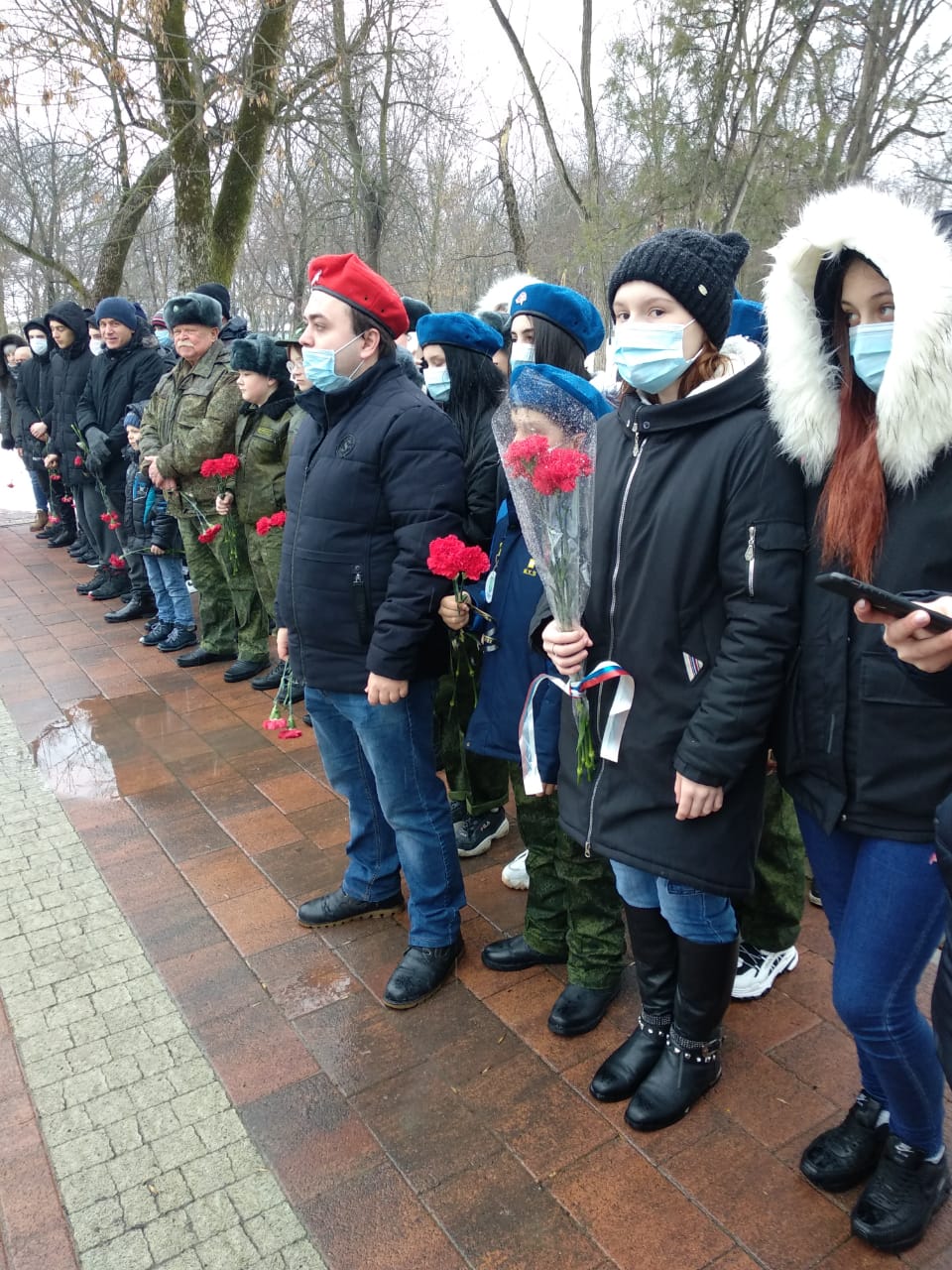 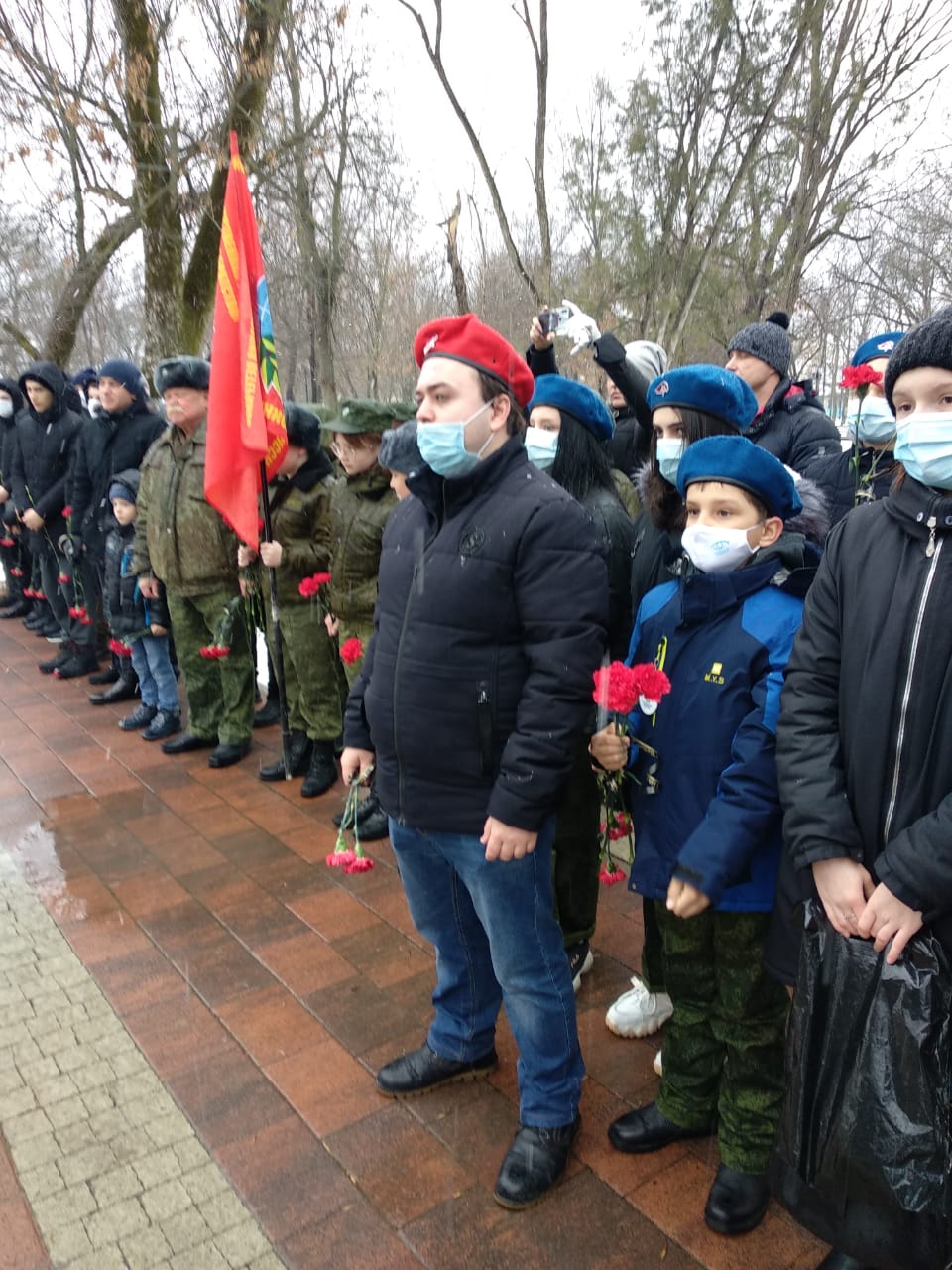 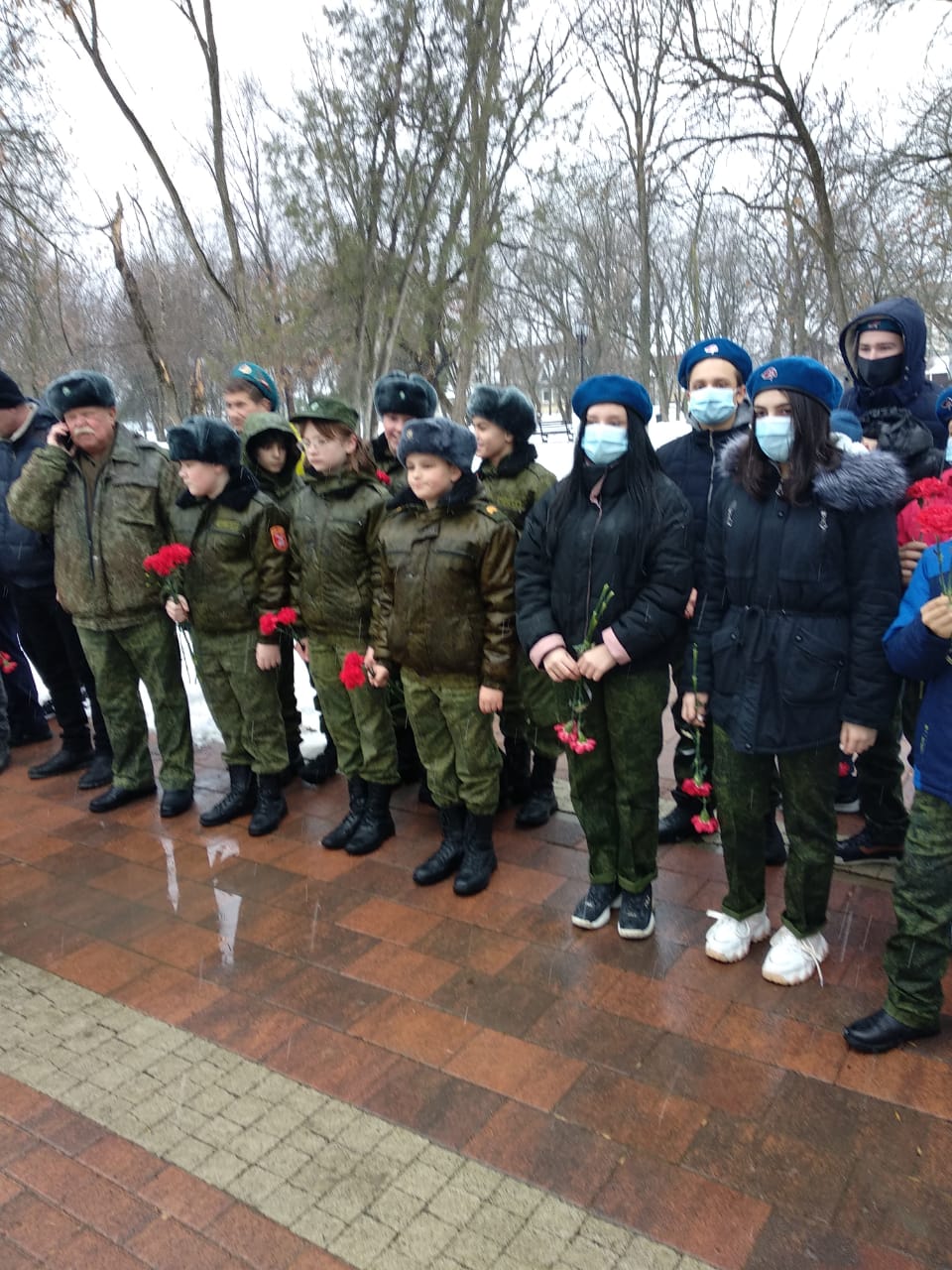 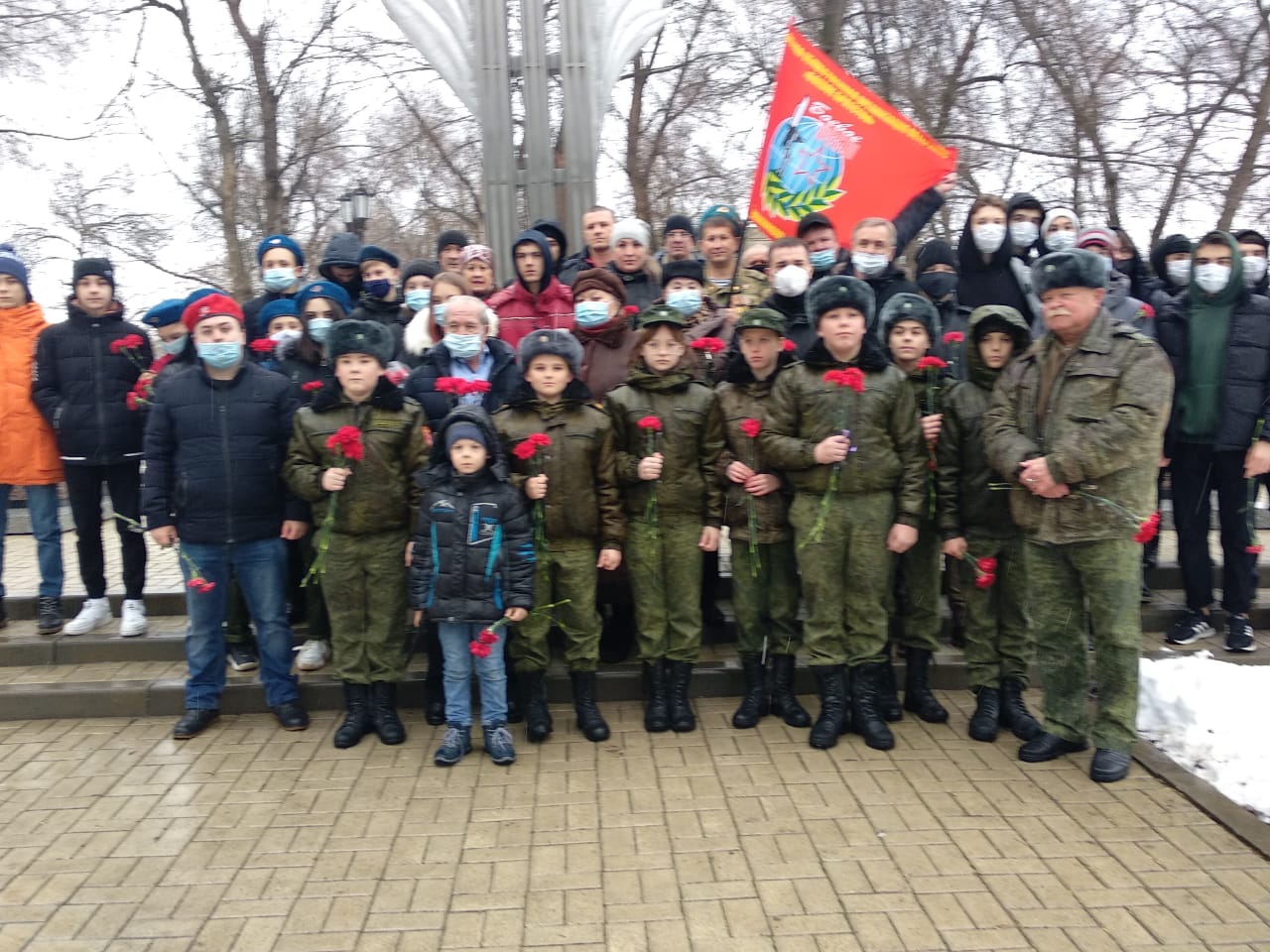 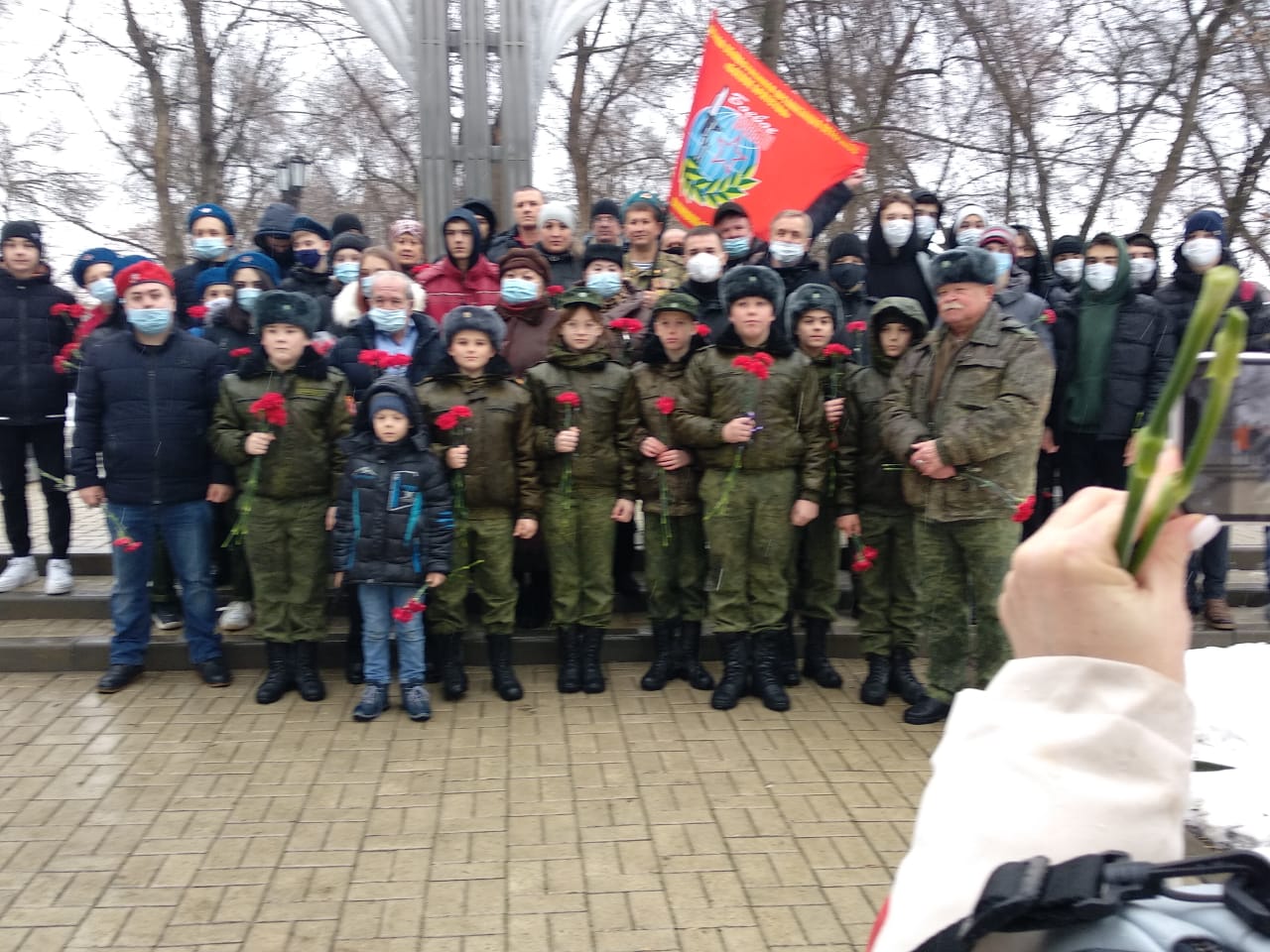 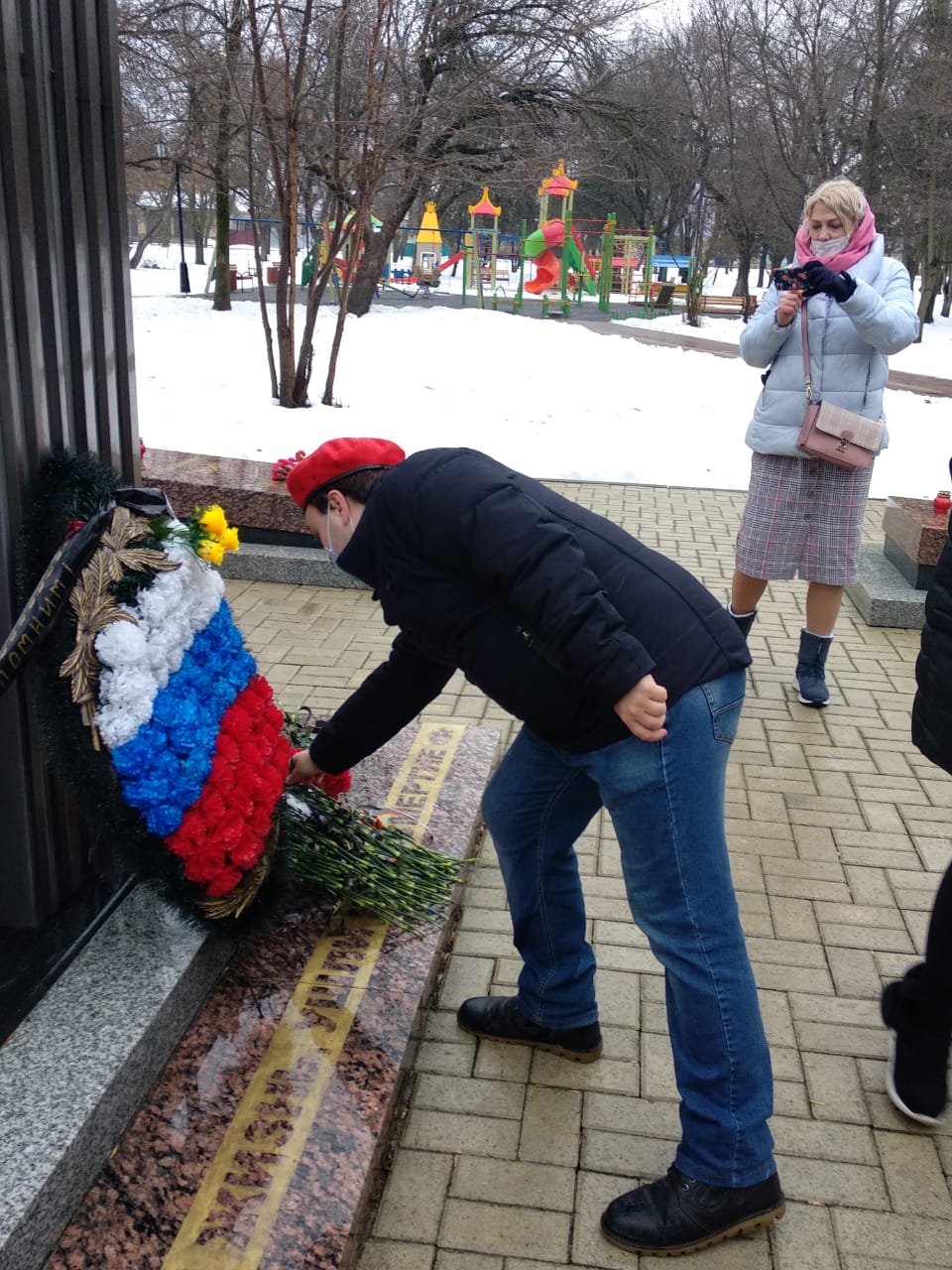 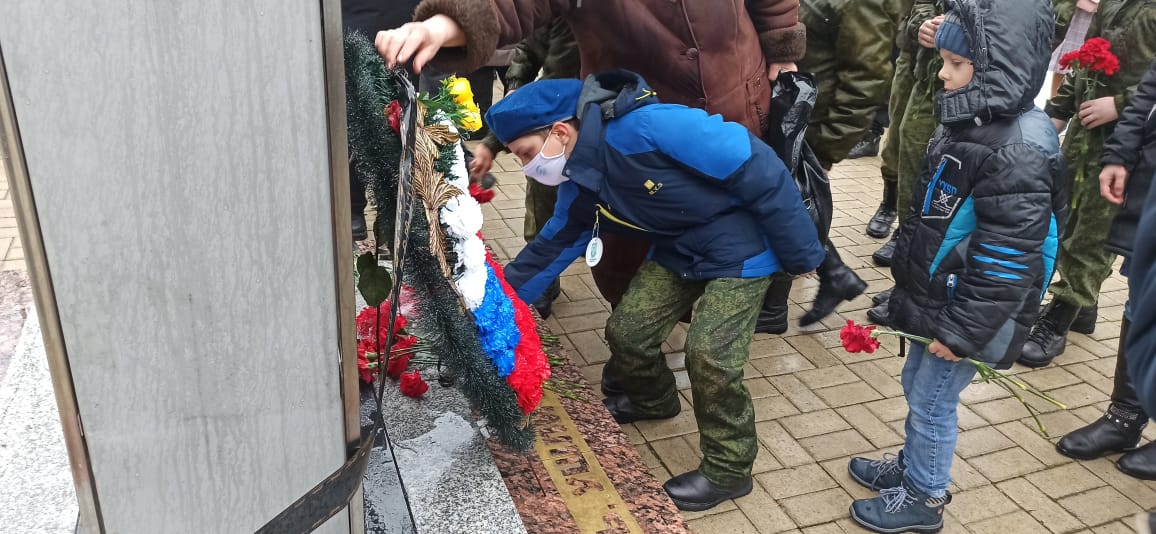 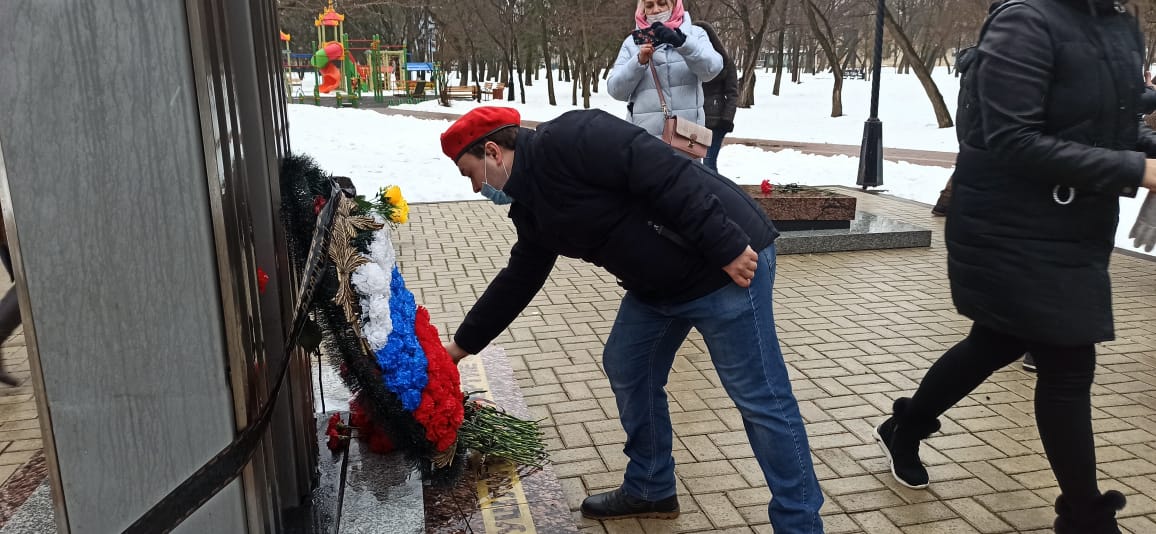 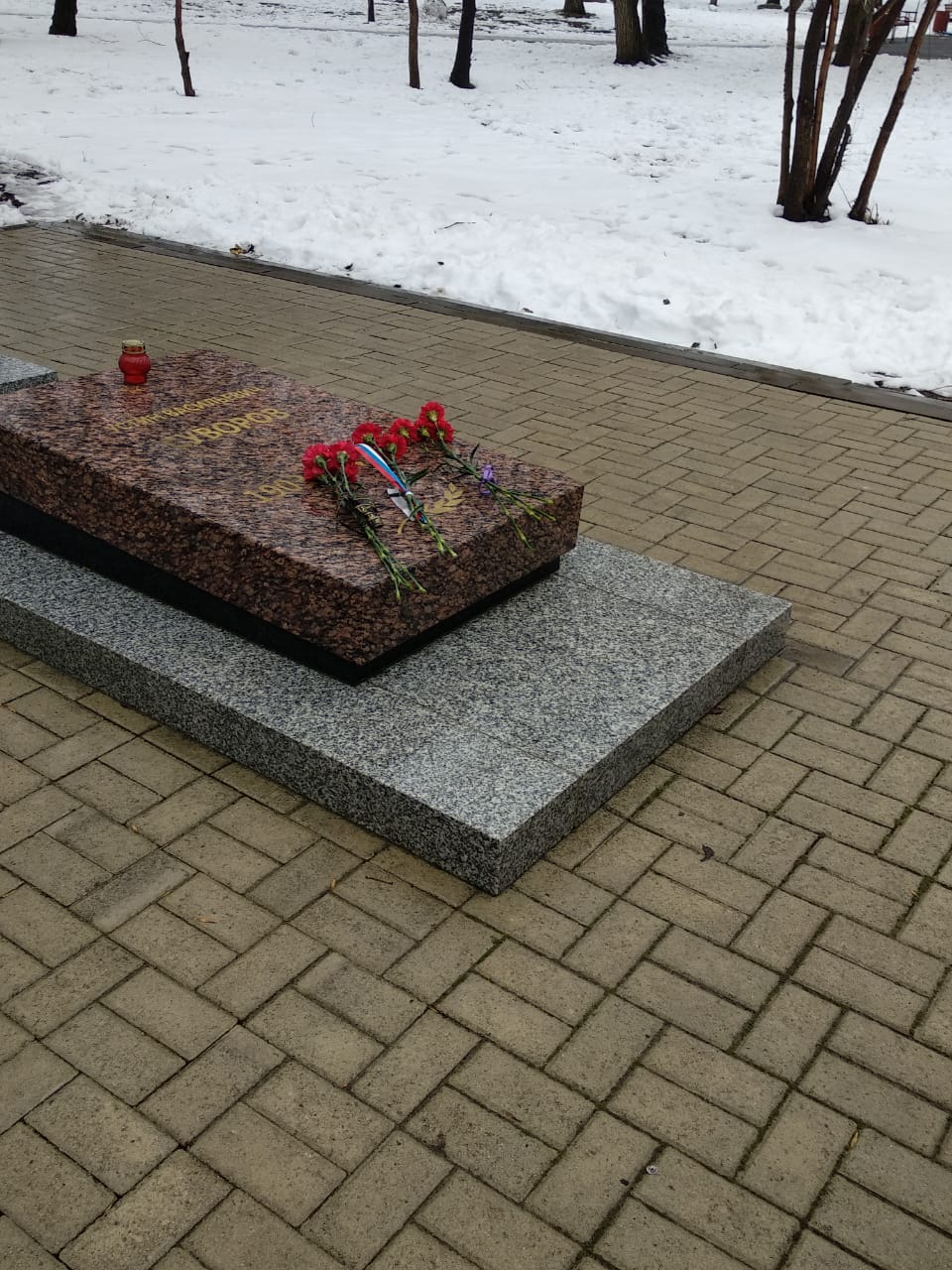 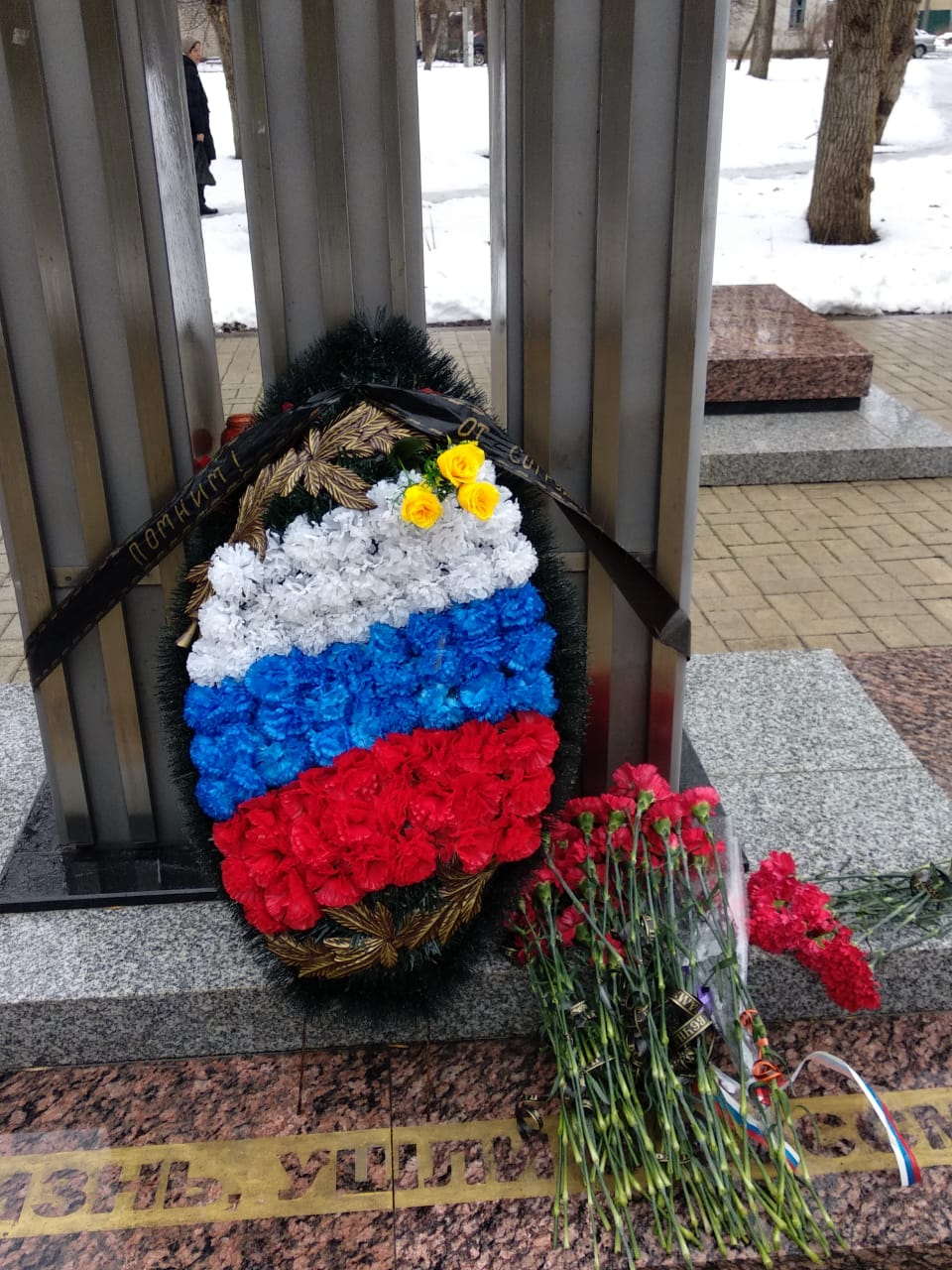 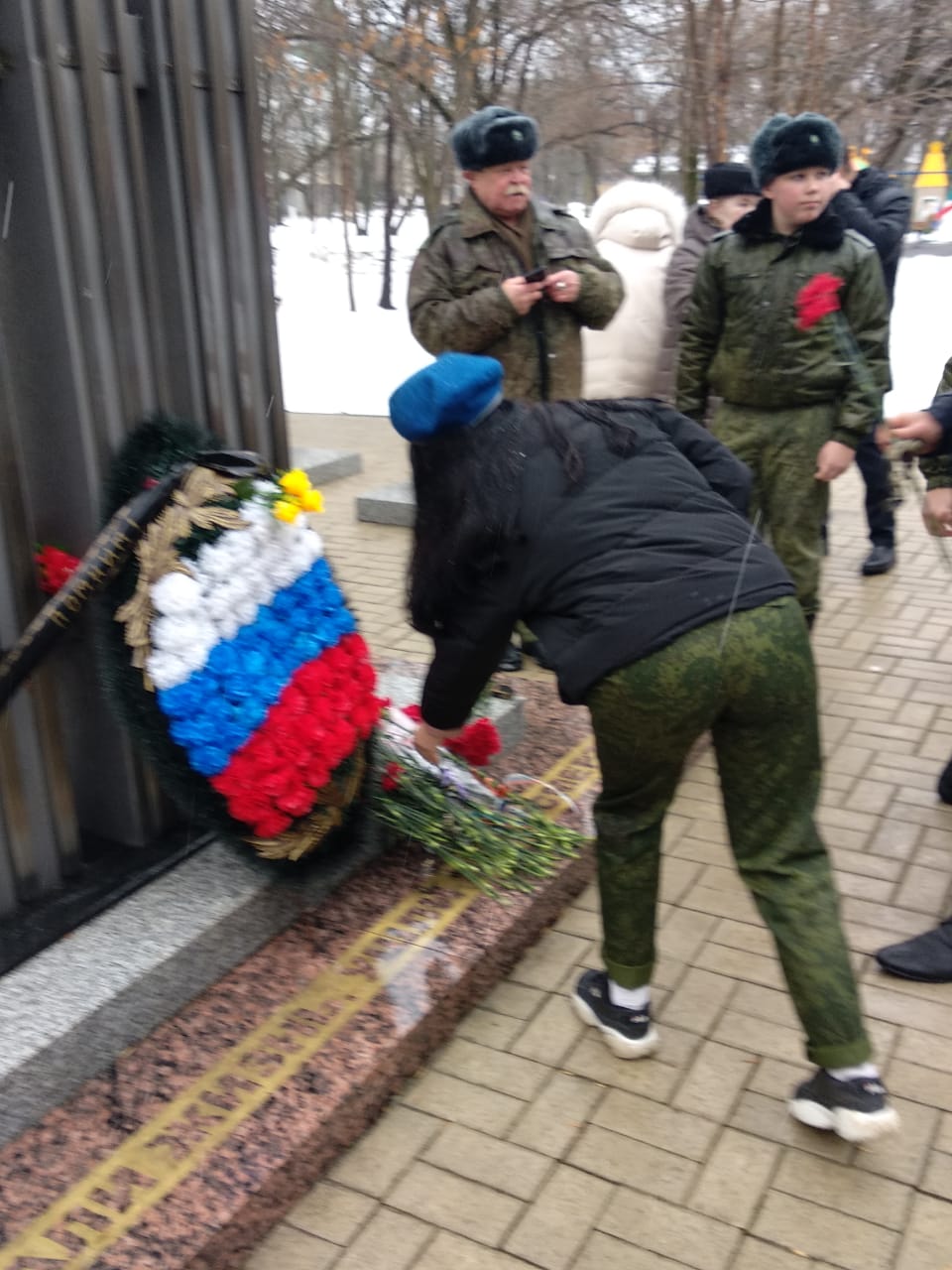 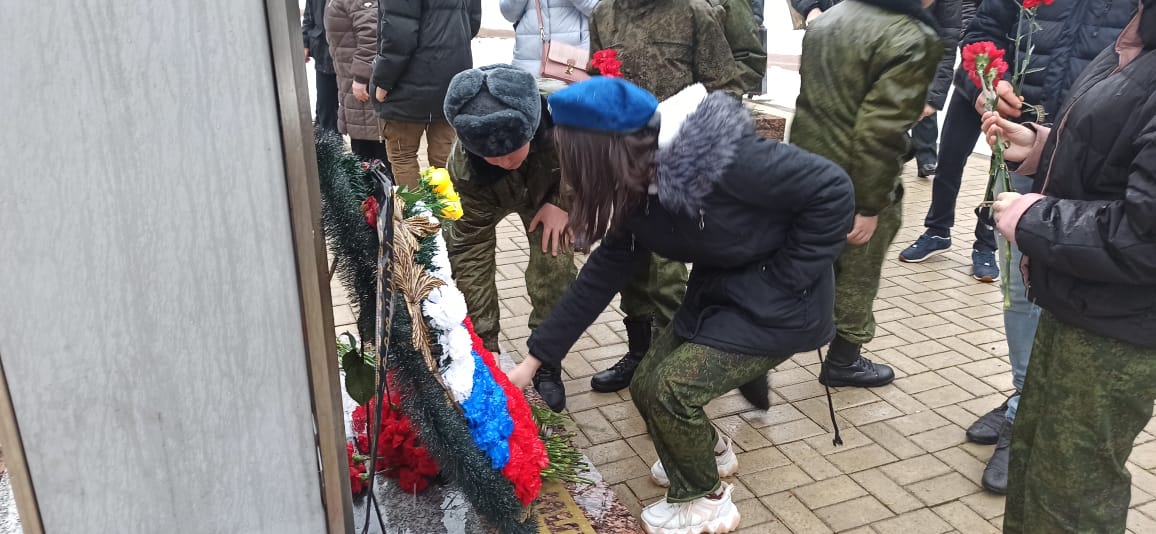 